COSTUME SHEET - MALE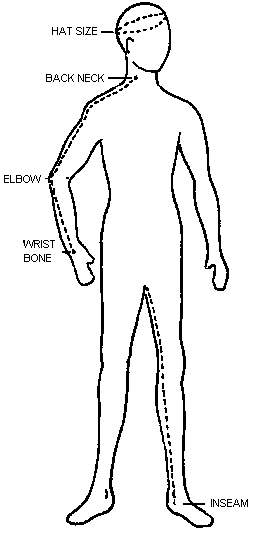 COSTUME SHEET - FEMALE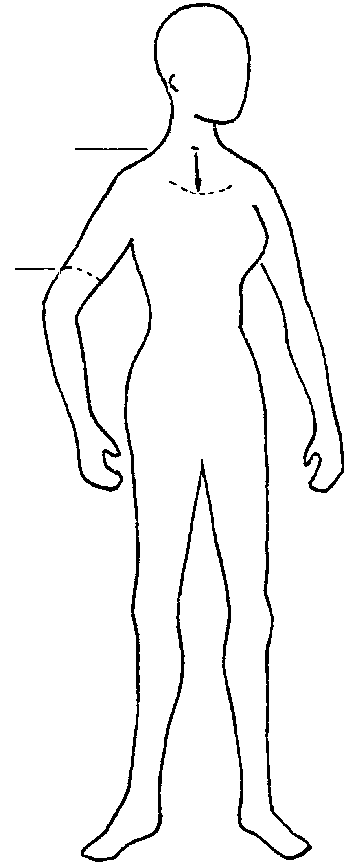 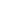 